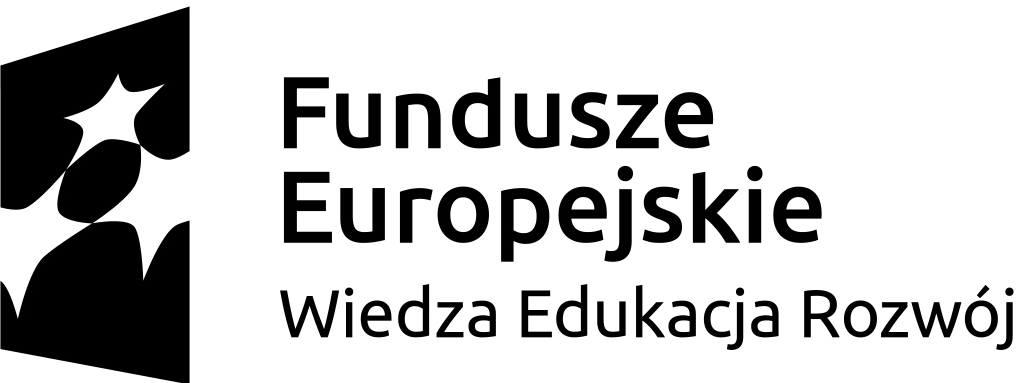 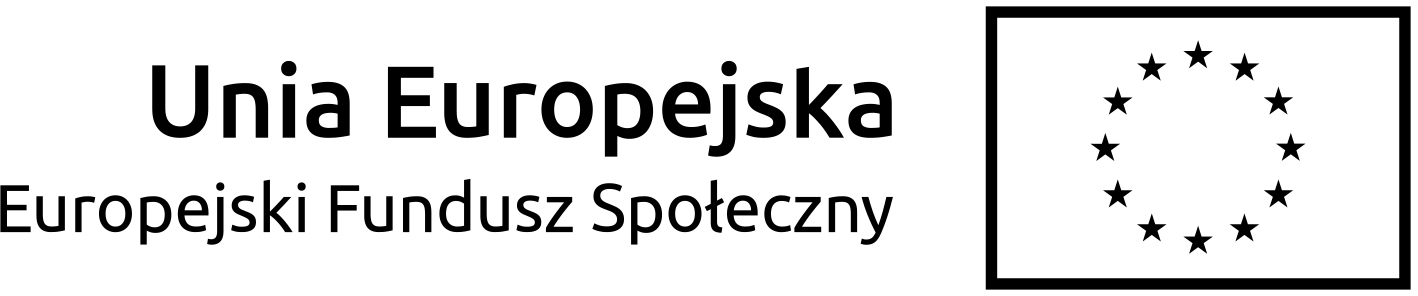 PROGRAM WYJAZDU TERENOWEGOProjekt pn. Uniwersytet Wielkich Możliwości – program podniesienia jakości zarządzania procesem kształcenia i jakości nauczania, nr POWR. 03.05.00-00-Z201/18 współfinansowany przez Unię Europejską w ramach Europejskiego Funduszu SpołecznegoTermin wyjazdu terenowego:9 – 11.06.2022 r.Temat wyjazdu terenowego:Świadome kształtowanie krajobrazu rolniczego (ferme ornée) na przykładzie parku Mużakowskiego – największego parku w stylu krajobrazowym w Polsce, wpisanego na listę światowegodziedzictwa UNESCOOpiekun grupy:dr inż. Marta AkinczaLiczba osób uczestniczących:9 + opiekun